DENTAL Office Design and PostureUnderstandAdvantages and disadvantages of different operatories.How can you familiar with the correct posture.Operator and patient contactProfessional diseases that may affect the dentists.Care of healthy hazards. Goal Required in the Practice of Dentistry                                                 1-Approaches high quality dental service.                                                                                                                             2-Services as efficiently as possible.    Dental Procedures including:                                                                                               Preparation                                                                                                                                    Patient treatment                                                                                                                                 Clean up                                                                                                                                               A second assistant may be utilized to prepare and clean up allowing first assistant to be full time chair side                                                                                                                                 Thus no down time between patientsDental operatories maybe                                                                                          Separate room :     Are separated by walls. Modular cabinetry (open concept). Dental principles of decisions.Make every operatory identical. The "favorite rooms" have a negative effect on dental clinic efficiency. Plan the venting system .Set-up for use by either a right-handed or left-handed provider.There should be a door on the laboratory due to the noises and odors that originate there. There should be an exhaust fan in the laboratory. 
Windows in the operatories ,Provide a pleasant atmosphere for patients &staff.North-facing windows are best, and East-facing is second best. Walls  paint colors, facilitate the  tooth color shades.
Adequate overhead lighting is to prevent eyestrain.    Air systems are with their own intake lines. Provide a vacuum system is with its own exhaust lines. The trap for the vacuum system should be easily accessible for cleaning. The discharge point for the exhaust should not be:      1- Near a fresh air inlet or open windows.       2-Discharge into a supply room or other occupied place. Do not run vacuum lines in the ceiling; they must be in or beneath the floor.
Floor and pollution.Windows and curtains.??????Furniture's  and coatings.??????? You must have light to see color If an object absorbs certain light waves: You do not see these as colors If an object reflects certain light waves: You see these as colorExample: If object absorbs blue and reflects red then you see the red color.Light in the Dental Office
Most common lighting is either:Incandescent(++yellow)Fluorescent  (++blue) Neither is pure white lightThe Measurement of Light.--------------------------------------
 Northern Daylight is the Standard for shade guideThis is close to the full spectrum of white light (Led light). Regular Incadescen                                                                                                             Full spectrum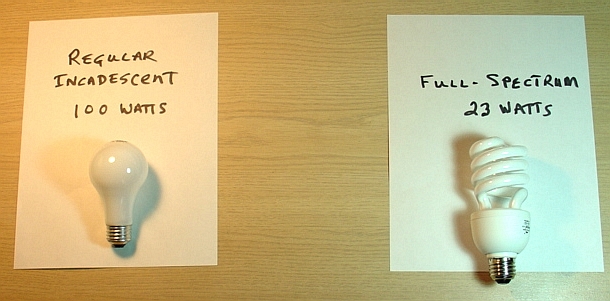 The most ideal time of day for color selection in the purest light would be at noon on a bright day.This is generally not possible to do so you must make allowance for it and use alternate technique. Use multiple light sources or have an operatory of color corrected lightsThe Eye and Color Perception• Light enters the eye through the lens and acts on the retinaRods: These are located on the edges and toward the center of the retina• They are activated  more in low lightCones: These are concentrated near the center of the retina at the Fovea• These are the principal mediators of color• Cones function only in higher light levels which is called Photopic vision• They are more highly innervated for more accurate detail and transmission• Therefore; for shade selection, you should be directly in front of the object and looking straight at it to get full color effectFactors Affecting Color Perception
Color Adaptation: Cone color perception decreases the longer an object is looked at. (Gets grayer)– This suggests that one should not stare at a tooth but look briefly and then look away– When looking away, you should look at a neutral or gray background to allow cone sensitivity to returnDENTAL CHAIR 
AND
POSTURING POSITIONS
THE DENTAL CHAIR: Changed a lot over the years. Originally with a foot-pump action and plush velvet upholstery,It is now the focal point for most of the high technology associated with modern practice. No longer the split seat, back and footrest.  Now the whole is usually molded in   one piece.  Joints controlled electronically beneath the single, flowing outline of the upholstery. Today designs is curved, for equipment and chairs. 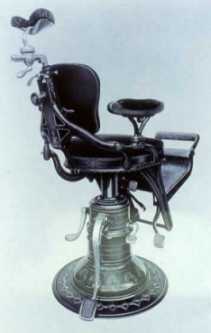  To be cleaned down thoroughly between each patient. Curved areas are much easier to disinfect and a broad expanse of PVC-type material is much easier to manage than the older fabrics. 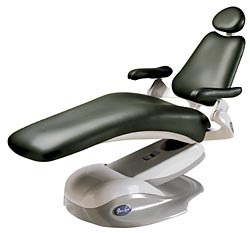      
1. Horizontal positioning of the patient:
 Incline of the back and seat to the shape of the patient. Adjusted is performed continuously from 90° (vertically) to 180° (horizontally).        2-Back of the patient chair:                                                                               a-Thin as possible to allow movement of legs and feet of dentist and not jammed   b- The backrest should not be:So tall.Excessive width as this prohibits close work from the 7 o’clock position.                                                  .                                                                                   3-upper side of patient chair is rounded. Width of the chair is sufficient for supporting the back of the patient, making possible the approach of the mouth by a dentist.                                                                                                                             4-Duration of movements backward and forward of patient:
Minimally 10 sec and maximally 20 sec.                                                                 5-Movements of back and chair:
A well balanced movement of the body of the patient in a horizontal and vertical position, without movement along the back. 6-Movements to be made possible by the support of head and neck:a- Forward for a horizontal position of the lower jaw andb- Backward for positioning the upper jaw 25° backward;c-To the right or left sideward, in an angle of 30-40° side ward in relation to the length axis of the upper body (during extraction). d-To the right and left round a longitudinal axis of the head as during (Preparation). e- Lifting or lowering of the patient’s head in relation with treatment and anatomical situationWay of supporting the shoulders of the patient:-------------------------------------------------------------------
By complete shoulder muscles support i.e. relaxationRelaxed movements of the head of the patient and relaxed treatment. Way of supporting head and neck of the patient:----------------------------------------------------------------------------------------                                                              The curvature of the neck has to be supported at the height of C4-Th1 (C1-3 are left free). Able to make movements with the head in 3 directions.                                                                                                                              Way of supporting the head of the patient:                                                                (above cervical vertebral column).The dental stoolRequires much micromotion,  must in considerationduring purchase  . Moves almost every minute as the operator adjusts.                                                    A one-piece constructed casting metal preferred than soldered one. Accommodate five castors.Have a compact base.Seat: Only a contoured seat firmly padded with the highest quality foam core is able to permit this motion safely. A softer padded seat is a strain factor to the operator during reach.Fully height adjustable articulated arm support.
1-The arms may be fixed in length.2-Rapid height adjustment and full articulation.
The backrest must at least parallel with the legs, 
Correct Posture or (Effective Posture) Principles are:       1-To relax the operator and to be comfortable during working. 2-The operator remain alert and aware. Symmetrical upright posture 1-Perform intra-oral operations in a simpler and more precise way;2-More easily implement any posture alterations and movements;3-Keep fatigue and strain to a minimum;4-Restrict posture and motion disorders in the long run.Criteria for working in a static working posture A description of the correct sitting posture of the dentist starts with a conscious effort to hold the Posture of the body in a straight line. The spine should be straight all the way up your back and up through the top of your head. Indicates the limits for a healthy working posture.  Deviation from these limits, the more stressful and thus unhealthy it is.  keep your arms in close to the body  So use the stronger muscles of the body. You don’t have to move your neck to various angles to look in your patient’s mouth. –Extreme neck flexion for extended periods,And movement out of the neutral posture that cause neck pain. Typical posture position1-The head separately bent forward 20-25° to the body. 2-Neck is relatively erect.3-Upper body is symmetrically upright (about20degrees.)                    Shoulder and thigh are parallel to the floor, Back supported,  A C shape of the back. 4- Elbow close to the body.5-The pelvis can be slightly tilted forward. Upper arms loosely hanging down the upper body, not more than 10°forward.Positioning the OperatorWork environment is adapted to the operator1-The operator is first positioned then followed by2-Patient is the next 3-Assistant is after 4-Equipments is followed.Steps to positioning a PatientAdjust back.Raise chair.Raise arm of chairOnce patient is seatedArm-rest downRaise chair to allow the operator to position himselfLower back of the chair until patient is about ½ way toward a horizontal positionPause to allow patient to adjustContinue lower chair back until following relationships existImaginary line from patients chin to the top of ankles is parallel with floorOnce seated – Observe PatientLegs is slightly lower than head.Patient in supine positionForehead is also parallel with the floor.This put your patient in a comfortable position where they are not using their muscles.  As treatment progresses, Change the chair angle and height, or have your patient turn their head.  Position of the operating field in the patient’s mouth for the dentist
Operating field is placed symmetrically, Straight in front of the dentist’s chestA distance from operator’s eyes to the patient is between 20-25 cm. Position of body, head and jaws
The patient’s body is now in the supine adjusted to the dentist’s working height.If not, the head is usually too high while the dentist’s legs get jammed. The patient’s head (Free to move in all directions) 
Forward or backward; andTilted to the right or left.Round the longitudinal axis of the head to the right or to the left. 
The position of the jaws
When treating the occlusal planes in the lower jaw,  The occlusal plane will be positioned more or less horizontally The patient’s head will be turned toward the dentist in a free motionsand to look at the occlusal planes perpendicularly.When treating occlusaly in the lower jaw, from behind the patient i.e. (between 10 and 12.00 o’clock), The occlusal plane is about 40°. In case of a treatment of occlusal planes of teeth in the upper jaw with indirect vision from behind the patient, The occlusal plane of the upper jaw is turned about 25° backward. Working with indirect vision-----------------------------------------
The working on the upper jaw. The dental mirror is held at an angle of about 45° to be able to look at it, perpendicularly.  When working with a spray. Sit Down Dentistry   has the advantages  Body mechanics/task performance studies Uses 27% less energy. Has 17% greater life expectancyProduction increases from 33 – 78%Seated in a balance posture conceptObjectives of a Favorable Seated PositionAccess to the operative fieldGood visibilityComfort for the operative teamRelative comfort and safety for the patientUpper arms loosely hanging down the upper body, not more than 10° forward.Zones of ActivityPatient in a supine positionUsing center of patients face as a clockZones designated as timeRight Handed Operator 1-Operator zone is from 7 – 12o’clock2-Static zone is from 12 – 2o’clock3-Assistants zone is from 2 – 4 o’clock4-Transfer zone is from 4 – 7 o’clockLeft Handed OperatorOperator zone is from 12 - 5 0’clockTransfer zone is from 5 – 8 o’clockAssistant zone is from 8 – 10 o’clockStatic zone is from 10 – 12 o’clockPositioning the Patient and the Operative TeamRight side in-front to perform work on: Anterior teethBoth hands of the operators will be in front of the patient’s mouthRight side behind to perform work on: Maxillary teeth & Lower left side?Plus the operator in between 8&11 o’clockLeft handed? Can be applied as before and modified to the left sidePatient DismissalPatient dismissal should be accomplished by reversing the steps of seating the patientRemember to pause for the patient on the way up as well.Most important patient dismissal precautionEncourage the patient to remain seated to reestablish their equilibrium Further flections forward or sidewardEspecially rotations is the most hazardous position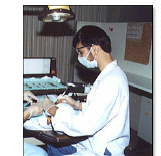 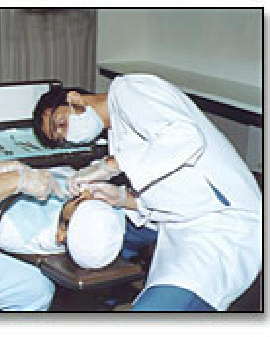 Arm support: Lack of adequate arm support contribute to: 1-Thoracic outlet syndrome 2-Carpal tunnel syndrome.ERGONOMIC EQUIPMENTGenerallyOffers flexibilityObtaining/replacing instrumentsRequires less movement with this design.INSTRUMENTSHands should be in a neutral posture (no wrist bend) when using.Lubricate moving parts.Reduces amount of force required.Consider ordering gloves in different sizes to fit different hand sizes.Should be light weight and well balanced.Need sharp working edges. Number of repetitions neededHollow is more ergonomic than solid.Carbon steel is preferable to stainless steelUse ones with larger-diameter handlesReduces pinching effectAllows a more comfortable gripDistributes forces over a larger areaReduces muscle tension in handGrasping instruments (e.g., hemostats) should be selected to fit the size of the handHANDPIECESShould be lightweight and balancedWhen appropriate, use at maximum power to reduce timeRotates with minimal effortA cross-hatched surface is preferable to a smooth oneRequires less forceWAYS TO PREVENT ERGONOMIC INJURIESIdentify risk factorsIdentify symptoms as soon as they become apparentIntervene quicklyChange human behaviorBuy ergonomically-designed patient chairs, operator stools, hand/foot controls, and instrumentsWORKPLACE INTERVENTIONMinimize extreme joint positionKeep wrist in neutral (i.e. straight) positionKeep joints held at midpoint of range of motionReduce the use of excess forceReduce highly repetitive movementOPTIMAL BODY POSTURECharacterized byBalanced as statedAvoid remaining in one position for an extended period of timeThe direction of the unit light and your line of sight should have a similar axisTake breaks every 30-60 minutesExamples are back bends, stretching, walkingDENTISTSSymptomsAches, pain, and discomfort in: back, neck, shoulders, elbows, wrists, handsBACK PAINRisk factors (cont’d)Poor postureIncreased body Poor positioning of patient (i.e., patient located too far forward) Disc problems affecting back/neckDue to poor postureBursitis, shoulder muscle painDue to working with elbow/shoulders raisedCTS and ulnar nerve entrapment of elbowDue to improperly positioned (bent) wrist(s) or wearing ill-fitting glovesSign of MSDsDecreased range of motion.Deformity.Decreased grip strength.Loss of muscle function.SYMPTOMS OF MSDsPainNumbnessTinglingBurningCrampingStiffnessHAND/WRIST INJURIESAre occupational disorders due toForceful and repetitive small movementsCarpal Tunnel Syndrome (CTS)Occurs following compression of median nerve through carpal canal in wristSymptoms include pain, paresthesia, and numbness along wrist/handPalmar surface of thumb, index, middle fingers are primary areas involvedSymptoms worsen at night and with repetitive activityPREVENTION OF CTSMaintain wrist in neutral position as much as possibleRest forearms as much as possibleNever use side-to-side motionAvoid long periods of flexed/extended positionsFingers should not pinch or be used with tip joints bent backwardFingers should be slightly flexed to avoid ligament stressOTHER PREVENTIVE MEASURESLimit use of digital motionUse hard-tissue fulcrum close to cutting edge of instrumentMove entire hand, wrist, forearm as a unitUse, purposely, applied force in a directed manner allowing relaxation between strokesMaintain sharp instrumentsOTHER PREVENTIVE MEASURESTake periodic breaks, alternate tasks, alternate treatment procedures, alternate difficult with easy patient appointmentsExerciseStretch fingers, rotate wrist in small circlesKeep hands above level of heartRemoves blood from carpal tunnelMaintain neutral wrist and light grasp when using mechanical devicesUSING FINGER AND ARM RESTSElbow, hand, and finger rests are importantRest upper arms and the elbows against side of operator’s bodyKeep forearms parallel to floorFingers should be close to work siteDENTAL ERGONOMIC STRESSORSSustained/awkward posturesRepetitive tasksForceful hand exertionsVibrating operational devicesTime pressure from a fixed scheduleCoping with patient anxietiesPrecision required with workLegs slightly spread, not more than 45° to prevent an extreme and fixing position of the hip joint. Legs must be positioned perpendicular to the floor or slightly backward;Feet flat on the floor and straight forward. Adopting a symmetrical posture,When parallel lines run therefore through>Eyes,                                                   Ears, Shoulders,                                            Elbows, Hips,                                                     knees andAnklesA  relaxed sitting position.An asymmetrical operating posture involves a strained and thus harmful posture. 
1-muscle activity 2-low back disc pressure                                                 leads to pain and potential disability.  increase with :a forward lean position.  decreases when the trunk is supported. With decreased muscle activity increase in blood supply to the tissue  leading to a healthier more comfortable back. You wouldn’t sit back in your recliner without?. The Effect of Wearing High Heels: 
1-Head forward of its centre of   gravity.2-Thoracic area of spine rounded. 3-Lumbar area hollowed.4-Pelvis rotated forward and    abdominal area sagging.5-Shortening of leg muscles.The Rotator Cuff
Four muscles in your shoulder, termed the "rotator cuff", provide stability to your shoulder. Are prone to tears and strains, if :-  1-Overuse your arm, 2-have poor posture,3-Muscle tightness and/or weakness.